INNHOLDINNLEDNING	22 JOHANNES	2ÅPNING OG HILSEN (V. 1-3)	31. HENSIKT: LEV I SANNHET OG KJÆRLIGHET (V. 4-6)	32. HENSIKT: IKKE TA IMOT VRANGLÆRERE (V. 7-11)	4TIDLØSE SANNHETER	4INNLEDNINGForfatteren nevner ikke navnet sitt, men 2. Johannes har nok av likheter med 1. Johannes og Johannesevangeliet til at Johannes mest sannsynlig skrev dette brevet også slik tradisjonen sier. Mottagerne av brevet kalles “den utvalgte frue og hennes barn” (v. 1). Det er vanlig å tolke dette som en menighet med sine “åndelige” barn.Johannes har to hensikter med å skrive dette korte brevet. Den første hensikten er å minne dem om å elske hverandre og leve etter Guds bud (v. 5-6). Disse to henger tett sammen fordi “kjærligheten er at vi lever etter hans bud”.I tillegg er skriver han på grunn av noen falske lærere, og sannsynligvis er det samme situasjon som i 1. Johannes: Falske lærere fornekter inkarnasjonen (v. 7), og som i 1. Johannes kaller han dem “antikrister”. Så den andre hensikten er å be menigheten om ikke å ta imot disse falske lærerne (v 10-11). I de første to århundrene ble evangeliet spredt av omreisende evangelister og lærere. Kristne ønsket disse velkommen i hjemmene sine og ga dem det de trengte på reisen videre. Omreisende vranglærere benyttet seg tydeligvis også av denne praksisen, og Johannes sier de må passe på hvilken teologi de besøkende har, så de ikke blir medskyldige i det onde vranglærerne gjør med å spre falsk lære.Johannes er opptatt av sannheten. Derfor åpner han med å nevne “sannhet” 4 ganger. Alle som har lært sannheten å kjenne elsker andre kristne, fordi “sannheten bor i oss” og vil være med oss til evig tid. Det er godt mulig han tenker på Jesus som Sannheten når han skriver dette. Sannheten er så viktig at de må være teologisk oppmerksomme og ikke ta imot noen som arbeider imot Guds sannhet, imot Jesus.2. Johannes dateres vanligvis til 90-95 e.Kr.2 JOHANNES"Den eldste [Johannes] hilser den utvalgte frue [menigheten (1 Pet 5:13)] og hennes barn [medlemmene], som jeg i sannhet elsker, ja, ikke bare jeg, men alle som har lært sannheten å kjenne. 2 Henne elsker vi fordi sannheten bor i oss og vil være med oss til evig tid. 3 Nåde, barmhjertighet og fred fra Gud, vår Far, og fra Jesus Kristus, hans Sønn, være med oss – i sannhet og kjærlighet.4 Jeg ble svært glad over å møte noen av dine barn og se at de lever i sannheten, slik som Far har befalt oss. 5 Og det jeg skriver og ber deg om nå, frue, er ikke et nytt bud, men det vi har hatt fra begynnelsen, at vi skal elske hverandre. 6 Og dette er kjærligheten: at vi lever etter hans bud. Dette budet har dere hørt fra begynnelsen, og det skal dere følge.7 For det er gått mange forførere ut i verden, slike som ikke bekjenner at Jesus Kristus er kommet i kjøtt og blod. Dette er forføreren, Antikrist! 8 Vær på vakt så dere ikke mister det dere har arbeidet for, men får full lønn. 9 Den som ikke blir i Kristi lære, men går ut over den, er uten Gud. Men den som blir i læren, har fellesskap både med Sønnen og med Faderen. 10 Om noen kommer til dere og ikke har denne læren, så ta ikke imot ham i deres hjem, og ønsk ham ikke velkommen. 11 For den som ønsker ham velkommen, blir medskyldig i det onde han gjør.12 Jeg har ennå mye å si dere, men vil ikke gjøre det med papir og blekk. Jeg håper i stedet å komme og snakke med dere ansikt til ansikt. Da vil vår glede bli fullkommen. 13 Din utvalgte søsters barn hilser deg."ÅPNING OG HILSEN (V. 1-3)Sannhet, kjærlighet og kristologi er temaer som bringes videre fra 1 Johannes. Johannes er fortsatt mot vranglæren. Alle som kjenner sannheten elsker andre kristne fordi sannheten (Jesus?) bor i oss.1. HENSIKT: LEV I SANNHET OG KJÆRLIGHET (V. 4-6)«Jeg ble svært glad over å møte noen av dine barn og se at de lever i sannheten, slik som Far har befalt oss. Og det jeg skriver og ber deg om nå, frue, er ikke et nytt bud, men det vi har hatt fra begynnelsen, at vi skal elske hverandre. Og dette er kjærligheten: at vi lever etter hans bud. Dette budet har dere hørt fra begynnelsen, og det skal dere følge.» v. 4-6Samme 3 tester:Sannheten, et liv etter Guds bud og kjærlighet for det kristne fellesskapet.Kjærligheten er å leve etter hans bud (flertall), men budet (entall) er at vi skal elske hverandre. Vi holder alle budene når vi holder det ene budet om å elske hverandre. (Rom 13:8)Paulus oppfordrer dem til å holde fast på det de lærte i begynnelsen.2. HENSIKT: IKKE TA IMOT VRANGLÆRERE (V. 7-11)«For [De må huske på det de lærte i begynnelsen fordi det finnes mye vranglære.] det er gått mange forførere ut i verden, slike som ikke bekjenner at Jesus Kristus er kommet i kjøtt og blod. Dette er forføreren, Antikrist! Vær på vakt så dere ikke mister det dere har arbeidet for, men får full lønn. Den som ikke blir i Kristi lære, men går ut over den, er uten Gud. Men den som blir i læren, har fellesskap både med Sønnen og med Faderen. Om noen kommer til dere og ikke har denne læren, så ta ikke imot ham i deres hjem, og ønsk ham ikke velkommen. For den som ønsker ham velkommen, blir medskyldig i det onde han gjør.» v. 7-11Den som går ut over læren fra Jesus og apostlene, er uten Gud. Fortsatt handler det om å bli i Jesus og hans lære. Hvis en omreisende lærer ikke har Kristi lære, skal de ikke være gjestfrie og hjelpe ham videre på reisen. Å hjelpe til med å spre vranglære er ondt.TIDLØSE SANNHETERIkke gå ut over Bibelen.Elsk andre kristne.Ikke bidra til å spre vranglære.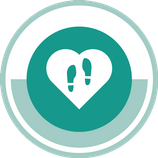 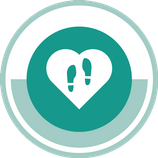 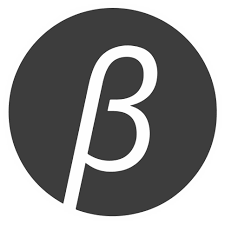 